                                                                                                                                            ПРОЕКТ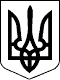 ВЕЛИКОСЕВЕРИНІВСЬКА СІЛЬСЬКА РАДА
КІРОВОГРАДСЬКОГО РАЙОНУ КІРОВОГРАДСЬКОЇ ОБЛАСТІСІМНАДЦЯТА СЕСІЯ ВОСЬМОГО СКЛИКАННЯРІШЕННЯвід липня 2018 року                                                                                           № с. Велика СеверинкаПро відмову у наданні дозволу на розробку проекту землеустрою щодо відведення земельної ділянки у власність для веденняособистого селянського господарства гр. Батрак Марини Іванівни	Відповідно до п. 34 ст. 26 Закону України «Про місцеве самоврядування в Україні», ст. 12, 118 Земельного кодексу України, Закону України «Про соціальний і правовий захист військовослужбовців та членів їх сімей», та розглянувши заяву  гр. Батрак Марини ІванівниСІЛЬСЬКА РАДА ВИРІШИЛА:1.Відмовити гр. Батрак Марині Іванівни у наданні дозволу на розробку проекту землеустрою щодо відведення земельної ділянки у власність площею 2,0000 га для ведення особистого селянського господарства на території Великосеверинівської сільської ради Кіровоградського району Кіровоградської області  в зв’язку з тим, що ненаданий повний пакет документів. 2.Контроль за даним рішенням покласти на сільського голову.Сільський голова                                                               С. ЛЕВЧЕНКО                                                                                                                                            ПРОЕКТВЕЛИКОСЕВЕРИНІВСЬКА СІЛЬСЬКА РАДА
КІРОВОГРАДСЬКОГО РАЙОНУ КІРОВОГРАДСЬКОЇ ОБЛАСТІСІМНАДЦЯТА СЕСІЯ ВОСЬМОГО СКЛИКАННЯРІШЕННЯвід липня 2018 року                                                                                           № с. Велика СеверинкаПро відмову у наданні дозволу на розробку проекту землеустрою щодо відведення земельної ділянки у власність  для веденняособистого селянського господарства гр. Батрак Наталії Вікторівні		Відповідно до п. 34 ст. 26 Закону України «Про місцеве самоврядування в Україні», ст. 12, 118 Земельного кодексу України, та розглянувши заяву  гр. Батрак Наталії ВікторівниСІЛЬСЬКА РАДА ВИРІШИЛА:1.Відмовити гр. Батрак Наталії Вікторівні у наданні дозволу на розробку проекту землеустрою щодо відведення земельної ділянки у власність площею 2,0000 га для ведення особистого селянського господарства на території Великосеверинівської сільської ради Кіровоградського району Кіровоградської області  в зв’язку з тим, що ненаданий повний пакет документів. 2.Контроль за даним рішенням покласти на сільського голову.Сільський голова                                                               С. ЛЕВЧЕНКО                                                                                                                                            ПРОЕКТВЕЛИКОСЕВЕРИНІВСЬКА СІЛЬСЬКА РАДА
КІРОВОГРАДСЬКОГО РАЙОНУ КІРОВОГРАДСЬКОЇ ОБЛАСТІСІМНАДЦЯТА СЕСІЯ ВОСЬМОГО СКЛИКАННЯРІШЕННЯвід липня 2018 року                                                                                           № с. Велика СеверинкаПро відмову у наданні дозволу на розробку проекту землеустрою щодо відведення земельної ділянки у власність  для веденняособистого селянського господарства гр. Каменєву Вадиму Миколайовичу		Відповідно до п. 34 ст. 26 Закону України «Про місцеве самоврядування в Україні», ст. 12,118 Земельного кодексу України та розглянувши заяву  гр. Каменєва Вадима МиколайовичаСІЛЬСЬКА РАДА ВИРІШИЛА:1. Відмовити гр. Каменєву Вадиму Миколайовичу  у наданні дозволу на розробку проекту землеустрою щодо відведення земельної ділянки для ведення особистого селянського господарства на території Великосеверинівської сільської ради в зв’язку з тим, що на зазначена земельна ділянка (згідно клопотання вхід. № 293/05-30 від 25 червня 2018 року та наданого викопіювання) знаходиться у приватній власності іншого громадянина.2.Контроль за даним рішенням покласти на сільського голову.Сільський голова                                                               С. ЛЕВЧЕНКО                                                                                                                                            ПРОЕКТВЕЛИКОСЕВЕРИНІВСЬКА СІЛЬСЬКА РАДА
КІРОВОГРАДСЬКОГО РАЙОНУ КІРОВОГРАДСЬКОЇ ОБЛАСТІСІМНАДЦЯТА СЕСІЯ ВОСЬМОГО СКЛИКАННЯРІШЕННЯвід липня 2018 року                                                                                           № с. Велика СеверинкаПро відмову у наданні дозволу на розробку проекту землеустрою щодо відведення земельної ділянки у власність  для веденняособистого селянського господарства гр. Рзаєву Зауру Мамедалійовичу		Відповідно до п. 34 ст. 26 Закону України «Про місцеве самоврядування в Україні», ст. 12,118 Земельного кодексу України та розглянувши заяву  гр. Рзаєва Заура МамедалійовичаСІЛЬСЬКА РАДА ВИРІШИЛА:1. Відмовити гр. Рзаєву Зауру Мамедалійовичу у наданні дозволу на розробку проекту землеустрою щодо відведення земельної ділянки для ведення особистого селянського господарства на території Великосеверинівської сільської ради в зв’язку з тим, що на зазначену земельну ділянку (згідно клопотання вхід. № 282/05-30 від 31 травня 2018 року та наданого викопіювання) було прийнято рішення сесією Великосеверинівської сільської ради від 29 травня 2018 року  № 460 про підготовлення та направлення клопотання до Кіровоградської районної державної адміністрації щодо розроблення детального плану для розміщення об’єкту енергетики. 2.Контроль за даним рішенням покласти на сільського голову.Сільський голова                                                               С. ЛЕВЧЕНКО                                                                                                                                            ПРОЕКТВЕЛИКОСЕВЕРИНІВСЬКА СІЛЬСЬКА РАДА
КІРОВОГРАДСЬКОГО РАЙОНУ КІРОВОГРАДСЬКОЇ ОБЛАСТІСІМНАДЦЯТА СЕСІЯ ВОСЬМОГО СКЛИКАННЯРІШЕННЯвід липня 2018 року                                                                                           № с. Велика СеверинкаПро надання згоди на укладення договорусуборенди земельної ділянкиКеруючись п. 34 ст. 26 Закону України «Про місцеве самоврядування в Україні», ст. 8 Закону України «Про оренду землі», розглянувши заяву гр.Замши Олександра ВолодимировичаСІЛЬСЬКА РАДА ВИРІШИЛА:1.Надати згоду гр.Замші Олександру Володимировичу  на укладення договору суборенди земельної ділянки до договору оренди землі від 22 грудня 2008 року, зареєстрований у Кіровоградському районному відділі КРФ ДП ЦДЗК за № 040937200019 дата реєстрації 23 квітня 2009 року, загальною площею 0,3000 га, кадастровий номер 3522581200:57:000:1600 в с.Підгайці Кіровоградського району Кіровоградської області.2.Контроль за виконанням даного рішення покласти на сільського голову.Сільський голова                                                         С. ЛЕВЧЕНКО                                                                                                                                            ПРОЕКТВЕЛИКОСЕВЕРИНІВСЬКА СІЛЬСЬКА РАДА
КІРОВОГРАДСЬКОГО РАЙОНУ КІРОВОГРАДСЬКОЇ ОБЛАСТІСІМНАДЦЯТА СЕСІЯ ВОСЬМОГО СКЛИКАННЯРІШЕННЯвід липня 2018 року                                                                                           № с. Велика СеверинкаПро надання згоди на укладення договорусуборенди земельної ділянкиКеруючись п. 34 ст. 26 Закону України «Про місцеве самоврядування в Україні», ст. 8 Закону України «Про оренду землі», розглянувши заяву         гр. Мороза Миколи ПетровичаСІЛЬСЬКА РАДА ВИРІШИЛА:1.Надати згоду гр.Морозу Миколі Петровичу  на укладення договору суборенди земельної ділянки до договору оренди землі від 10 липня 2014 року, зареєстрований у Державному реєстрі речових права на нерухоме майно номер запису про інше речове право 11470443 дата державної реєстрації 01 жовтня 2015 року, загальною площею 0,4172 га, кадастровий номер 3522581200:57:000:0798 в с.Підгайці вул. Говорова 1-а Кіровоградського району Кіровоградської області.2.Контроль за виконанням даного рішення покласти на сільського голову.Сільський голова                                                         С. ЛЕВЧЕНКО                                                                                                                                            ПРОЕКТВЕЛИКОСЕВЕРИНІВСЬКА СІЛЬСЬКА РАДА
КІРОВОГРАДСЬКОГО РАЙОНУ КІРОВОГРАДСЬКОЇ ОБЛАСТІСІМНАДЦЯТА СЕСІЯ ВОСЬМОГО СКЛИКАННЯРІШЕННЯвід липня 2018 року                                                                                           № с. Велика СеверинкаПро затвердження технічної документаціїіз землеустрою щодо встановлення (відновлення меж)земельної ділянки для будівництва та обслуговуваннябудівель торгівлі та про внесення змін та доповнень до договору оренди землі від 01.06.2001 року № 8На підставі ст. 288 Податкового кодексу України, ст. 12 Земельного кодексу України, ст. 26 Закону України «Про місцеве самоврядування в Україні», ст.ст.12,36,93,96,124,125 Земельного кодексу України, ст.19 Закону України “Про землеустрій”, ст. 21-23 Закону України «Про оренду землі», Постанови КМУ від 23 листопада 2016 року № 843, рішення Великосеверинівської  сільської ради  від 11.07.2017р. № 104 «Про затвердження розмірів ставок орендної плати за земельні ділянки в розрізі їх цільового призначення та функціонального використання», рішення Великосеверинівської сільської ради від 26.05.2016 р. № 193 «Про надання згоди на розробку технічної документації щодо встановлення меж земельної ділянки в натурі (на місцевості) для будівництва та обслуговування будівель торгівлі в с. Велика Северинка  гр. Нетису Віталію Юрійовичу», розглянувши заяву ФОП Нетиса В.Ю. СІЛЬСЬКА РАДА ВИРІШИЛА:1.Затвердити технічної документації із землеустрою щодо встановлення (відновлення меж) земельної ділянки для будівництва та обслуговування будівель торгівлі в оренду терміном на 25 (двадцять п’ять років), починаючи з дати державної реєстрації договору оренди земельної ділянки у Кіровоградському районному відділі земельних ресурсів від 05 червня 2001 року загальною площею 0,0200 га в тому числі по угіддям: 0,0200 га – для будівництва та обслуговування будівель торгівлі  (КВЦПЗ В 03.07) із земель житлової та громадської забудови, землі, які використовуються в комерційних цілях гр. Нетису Віталію Юрійовичу в с. Велика Северинка, по вул. Миру, Кіровоградського району, Кіровоградської області.2.Надати земельну ділянку для будівництва та обслуговування будівель торгівлі в оренду терміном 25 (двадцять п’ять років), починаючи з дати державної реєстрації договору оренди земельної ділянки у Кіровоградському районному відділі земельних ресурсів від 05 червня 2001 року гр. Нетису Віталію Юрійовичу загальною площею 0,0200 га із  земель житлової та громадської забудови, кадастровий номер 3522581200:51:006:0144, яка розташована на території  Великосеверинівської сільської ради в с. Велика Северинка, вул. Миру, Кіровоградського району Кіровоградської області.3.Затвердити уточнюючий розрахунок нормативної грошової оцінки земельної ділянки площею 0,0200 га, кадастровий номер 3522581200:51:006:0144, у розмірі 50166,00 грн. (п’ятдесят тисяч сто шістдесят шість гривні 00 копійок), яка розташована на території  Великосеверинівської сільської ради в с. Велика Северинка вул. Миру, Кіровоградського району Кіровоградської області. 4.Встановити розмір орендної плати земельної ділянки  0,0200 га, кадастровий номер 3522581200:51:006:0144 в розмірі 3 (три) % від уточнюючого розрахунку  нормативної грошової оцінки земельної ділянки на рік.5. Внести відповідні зміни та доповнення до договору оренди землі від 01.06.2001 року, зареєстрованого в Кіровоградському районному відділі земельних ресурсів 05.06.2001 року № 8 та викласти в редакції згідно додатку (додається) відповідно до чинного законодавства.6. Доручити Великосеверинівському сільскому голові укласти з фізичною-особою  підприємцем Нетисом Віталієм Юрійовичем договір про зміни та доповнення до договору оренди землі від 01 червня 2001 року, реєстраційний № 8 від 05 червня 2001 року.7. Фізичній особі-підприємцю Нетису Віталію Юрійовичу зареєструвати договір про зміни та доповнення до договору оренди землі від 01 червня 2001 року, реєстраційний № 8 від 05 червня 2001 року згідно чинного законодавства.8. Контроль за виконанням даного рішення покласти на сільського голову.Сільський голова                            підпис                        С. ЛЕВЧЕНКОДодаток до рішення № _____                                                                         від _______________ рокуДОГОВІРпро зміни та доповнення до договору оренди землівід 01 червня 2001 року, реєстраційний № 8  від 05 червня 2001 рокуДоговір оренди землі викласти в наступній редакціїс.Велика Северинка                                              __  ___________ 2018 рокуОрендодавець: Великосеверинівська сільська рада в особі Великосеверинівського сільського голови Левченка Сергія Володимировича, діючого на підставі Закону України «Про місцеве самоврядування в Україні»  від 21.05.1997 року № 280/97-ВР, ст.. 12 Земельного кодексу України, з однієї сторони, та орендар: приватний підприємець Нетис Віталій Юрійович, який діє на підставі Земельного кодексу України з другої сторони , уклали цей договір про нижчевикладене:Предмет договору  1. Орендодавець надає, а орендар приймає у строкове платне користування земельну ділянку  для будівництва та обслуговування будівель торгівлі цільове призначення – В 03.07, категорія   земель  - землі  житлової та громадської забудови з кадастровим номером 3522581200:51:006:0144, яка розташована за адресою: Кіровоградська область,     Кіровоградський       район,   Великосеверинівська    сільська рада, с. Велика Северинка, вул. Миру.Об'єкт оренди  2. В оренду передається  земельна ділянка загальною площею 0,0200 га, у тому числі землі, що використовуються для будівництва та обслуговування будівель торгівлі  (КВЦПЗ В 03.07),  0,0200 га.            3. На земельній ділянці відсутні об'єкти нерухомого майна.           4. Земельна ділянка  передається  в оренду без об’єктів нерухомого майна.  5. Нормативна грошова оцінка земельної ділянки  на дату укладення договору становить: 50166 грн. (п’ятдесят тисяч сто шістдесят шість гривень).   6. Земельна ділянка передається у стані, який є повністю придатним для використання її за цільовим призначенням.  7. Інші особливості об'єкта оренди, які можуть вплинути на орендні відносини - відсутні.Строк дії договору  8. Договір укладено на 25 (двадцять п’ять років), починаючи з дати державної реєстрації договору оренди земельної ділянки у Кіровоградському районному відділі земельних ресурсів від 05 червня 2001 року (у разі оренди земельної ділянки сільськогосподарського призначення для ведення товарного сільськогосподарського виробництва, фермерського господарства, особистого селянського господарства строк оренди не може бути меншим як сім років; у разі створення індустріального парку на землях державної чи комунальної власності земельна ділянка  надається  в оренду на строк не менш як 30 років; у разі передачі в оренду для ведення товарного сільськогосподарського виробництва, фермерського господарства, особистого селянського господарства земельних ділянок сільськогосподарського призначення, які є земельними ділянками меліорованих земель і на яких проводиться гідротехнічна меліорація, строк дії договору оренди землі не може бути меншим як 10 років). Після закінчення строку дії договору орендар має переважне право поновити його на новий строк. У цьому разі орендар повинен не пізніше ніж за 90 (дев’яносто) днів до закінчення строку дії договору повідомити письмово орендодавця про намір продовжити його дію.Орендна плата 9. Орендна плата вноситься орендарем в грошовій формі у розмірі 3 % (три) відсотки від нормативної грошової оцінки земельної ділянки, що складає 1504,98 грн (одна тисяча п’ятсот чотири гривні 98 коп.).10. Обчислення розміру орендної плати за земельні ділянки державної або комунальної власності здійснюється з урахуванням їх цільового призначення та коефіцієнтів індексації, визначених законодавством, за затвердженими Кабінетом Міністрів України формами, що заповнюються під час укладання або зміни умов договору оренди чи продовження його дії.11. Орендна плата вноситься у такі строки:податкове зобов’язання щодо плати за землю, визначене у податковій декларації на поточний рік, сплачується рівними частками власниками та землекористувачами земельних ділянок за місцезнаходженням земельної ділянки за податковий період, який дорівнює календарному місяцю, щомісяця протягом 30 календарних днів, що настають за останнім календарним днем податкового (звітного) місяця.12. Розмір орендної плати переглядається постійною комісією з питань земельних відносин, будівництва, транспорту, зв’язку, екології, благоустрою, комунальної власності, житлово-комунального господарства та охорони навколишнього середовища Великосеверинівської сільської ради кожні 3 (три) роки у разі:зміни умов господарювання, передбачених договором;зміни граничних розмірів орендної плати, визначених Податковим кодексом України, підвищення цін і тарифів, зміни коефіцієнтів індексації, визначених законодавством;погіршення стану орендованої земельної ділянки  не з вини орендаря, що підтверджено документами;зміни нормативної грошової оцінки земельної ділянки  державної та комунальної власності;в інших випадках, передбачених законом.13. У разі невнесення орендної плати у строки, визначені цим договором:у 10-и денний строк сплачується штраф у розмірі 100 відсотків річної орендної плати, встановленої цим договором; стягується пеня у розмірі  0,03%  несплаченої суми за кожний день прострочення.Умови використання земельної ділянки 14. Земельна ділянка  передається в оренду для будівництва та обслуговування будівель торгівлі.  15. Цільове призначення земельної ділянки -  для будівництва та обслуговування будівель торгівлі (КВЦПЗ В 03.07).16. Умови збереження стану об'єкта оренди – використання земельної ділянки відповідно до умов, зазначених в пунктах 14, 15 даного договору та чіткого дотримання чинного законодавства України.Умови повернення земельної ділянки 17. Після припинення дії договору орендар повертає орендодавцеві земельну ділянку у стані, не гіршому порівняно з тим, у якому він одержав її в оренду.Орендодавець у разі погіршення корисних властивостей орендованої земельної ділянки, пов'язаних із зміною її стану, має право на відшкодування збитків у розмірі, визначеному сторонами. Якщо сторонами не досягнуто згоди про розмір відшкодування збитків, спір розв'язується у судовому порядку.У разі погіршення якості ґрунтового покриву та інших корисних властивостей орендованої земельної ділянки (орендованих земельних ділянок) або приведення її (їх) у непридатний для використання за цільовим призначенням стан збитки, що підлягають відшкодуванню, визначаються відповідно до Порядку визначення та відшкодування збитків власникам землі та землекористувачам, затвердженого постановою Кабінету Міністрів України від 19 квітня 1993 р. № 284 (ЗП України, 1993 р., № 10, ст. 193).18. Здійснені орендарем без згоди орендодавця витрати на поліпшення орендованої земельної ділянки, які неможливо відокремити без заподіяння шкоди цій ділянці, не підлягають відшкодуванню.19. Поліпшення стану земельної ділянки , проведені орендарем за письмовою згодою з орендодавцем землі, не підлягають  відшкодуванню.20. Орендар має право на відшкодування збитків, заподіяних унаслідок невиконання орендодавцем зобов'язань, передбачених цим договором.Збитками вважаються:фактичні втрати, яких орендар зазнав у зв'язку з невиконанням або неналежним виконанням умов договору орендодавцем, а також витрати, які орендар здійснив або повинен здійснити для відновлення свого порушеного права;доходи, які орендар міг би реально отримати в разі належного виконання орендодавцем умов договору.21. Розмір фактичних витрат орендаря визначається на підставі документально підтверджених даних.Обмеження (обтяження) щодо використанняземельної ділянки 22. На    орендовану   земельну   ділянку  встановлено   такі  обмеження (обтяження) та інші права третіх осіб:заборона на передачу в суборенду земельної ділянки, зазначеної у п.2 цього договору, без згоди орендодавця;заборона на зміну цільового призначення земельної ділянки, зазначеної у п.2 цього договору.23. Передача в оренду земельної ділянки  не є підставою для припинення або зміни обмежень (обтяжень) та інших прав третіх осіб на цю ділянку.Інші права та обов'язки сторін24. Права орендодавця: вимагати від орендаря використання земельної ділянки у відповідності до цільового призначення земельної ділянки згідно з пунктами 14, 15 цього договору;вимагати забезпечення та дотримання екологічної безпеки землекористування та збереження родючості грунтів шляхом додержання вимог земельного і природоохоронного законодавства , державних та місцевих стандартів, норм і правил щодо використання землі;вільного доступу до переданої в оренду земельної ділянки;  вимагати від орендаря збільшення розмірів орендної плати у випадках, передбачених законодавством.    25. Обов'язки орендодавця:      передати в користування земельну ділянку у стані, що відповідає умовам договору оренди;       не втручатися у господарську діяльність орендаря і не створювати йому будь-яких перешкод при виконанні умов цього договору.26. Права орендаря:використовувати земельну ділянку у відповідності до цільового призначення, обумовленого пунктами 14, 15 цього договору;преважного права за рівних умов на поновлення договору;за письмовою згодою орендодавця в установленому законодавством порядку здійснювати нове будівництво об’єктів торгівлі;за письмовою згодою орендодавця передавати у володіння і користування орендовану земельну ділянку або її частину іншій особі(суборенда) у випадках та на умовах, передбачених законодавством.27. Обов’язки орендаря:приступити до використання орендованої земельної ділянки після державної реєстрації права оренди земельної ділянки та передачі її за актом приймання-передачі об’єкта оренди;                у п’ятиденний строк після державної реєстрації права оренди земельної ділянки надати копію договору відповідному органу державної фіскальної служби;використовувати орендовану земельну ділянку відповідно до умов використання, визначених у пункті 14, 15 цього договору, дотримуючись при цьому вимог чинного земельного і екологічного законодавства, державних і місцевих стандартів, норм і правил щодо використання землі;у триденний строк після державної реєстрації права оренди земельної ділянки надати договір орендодавцю для передачі об’єкта оренди;у відповідності з пунктом 11 цього договору своєчасно вносити орендну плату;не утримувати земельну ділянку для забезпечення своїх вимог до орендодавця;відшкодовувати орендодавцеві заподіяну орендарем шкоду стану земельної ділянки;утримувати в належному санітарному стані орендовану земельну ділянку та прилеглу територію в радіусі 10 (десять)  метрів. Ризик випадкового знищення або пошкодження 
об'єкта оренди чи його частини  28. Ризик випадкового знищення або пошкодження об'єкта оренди чи його частини несе орендар.Страхування об'єкта оренди  29. Згідно з цим договором  об'єкт  оренди  може підлягати страхуванню  на  весь   період дії цього договору.  30. Страхування об'єкта оренди здійснює орендар .                                                                                  31. Сторони домовилися про те, що у разі невиконання свого обов'язку стороною, яка повинна згідно з цим договором застрахувати об'єкт оренди, друга сторона може застрахувати його і вимагати відшкодування витрат на страхування.Зміна умов договору і припинення його дії  32. Зміна умов договору здійснюється у письмовій формі за взаємною згодою сторін.У разі недосягнення згоди щодо зміни умов договору спір розв'язується у судовому порядку.   33. Дія договору припиняється у разі:закінчення строку, на який його було укладено;придбання орендарем земельної ділянки  у власність;викупу земельної ділянки для суспільних потреб або примусового відчуження земельної ділянки з мотивів суспільної необхідності в порядку, встановленому законом;ліквідації юридичної особи-орендаря.Договір припиняється також в інших випадках, передбачених законом.   34. Дія договору припиняється шляхом його розірвання за:         взаємною згодою сторін;рішенням суду на вимогу однієї із сторін у наслідок невиконання другою стороною обов'язків, передбачених договором, та внаслідок випадкового знищення, пошкодження орендованої земельної ділянки, яке істотно перешкоджає її  використанню, а також з інших підстав, визначених законом.  35. Розірвання   договору   оренди   землі   в   односторонньому   порядку    допускається.Умовами розірвання договору в односторонньому порядку є:систематична несплата орендної плати;використання земельної ділянки не за цільовим призначенням;порушення інших умов, передбачених цим договором.  36. Перехід права власності на орендовану земельну ділянку   до   другої   особи  не є  підставою для зміни умов або розірвання договору.Право на орендовану земельну ділянку у разі смерті фізичної особи - орендаря, засудження або обмеження її дієздатності за  рішенням  суду   переходить  до спадкоємців або інших осіб, які використовують цю земельну ділянку  разом з орендарем.Відповідальність сторін за невиконання або 
неналежне виконання договору  37. За невиконання або неналежне виконання договору сторони несуть відповідальність відповідно до закону та цього договору.  38. Сторона, яка порушила зобов'язання, звільняється від відповідальності, якщо вона доведе, що це порушення сталося не з її вини.Прикінцеві положення  39. Цей договір набирає чинності після його підписання сторонами та державної реєстрації права оренди земельної ділянки. Якщо сторони домовилися про нотаріальне посвідчення договору, такий договір є укладеним з моменту його нотаріального посвідчення. Цей договір укладено у двох примірниках, що мають однакову юридичну силу, один з яких знаходиться в орендодавця, другий — в орендаря.Реквізити Сторін:Підписи сторін                       ----------------------------------------------------------                                                                                                                                            ПРОЕКТВЕЛИКОСЕВЕРИНІВСЬКА СІЛЬСЬКА РАДА
КІРОВОГРАДСЬКОГО РАЙОНУ КІРОВОГРАДСЬКОЇ ОБЛАСТІСІМНАДЦЯТА СЕСІЯ ВОСЬМОГО СКЛИКАННЯРІШЕННЯвід липня 2018 року                                                                                           № с. Велика СеверинкаПро затвердження технічної документаціїіз землеустрою щодо встановлення (відновлення меж)земельної ділянки для будівництва та обслуговуваннябудівель торгівлі та про внесення змін  та доповнень до договору оренди землі від 10.07.2002 року № 3гр. Нетису Віталію ЮрійовичуНа підставі ст. 288 Податкового кодексу України, ст. 12 Земельного кодексу України, ст. 26 Закону України «Про місцеве самоврядування в Україні», ст.ст.12,36,93,96,124,125 Земельного кодексу України, ст.19 Закону України “Про землеустрій”, ст. 21-23 Закону України «Про оренду землі», Постанови КМУ від 23 листопада 2016 року № 843, рішення Великосеверинівської  сільської ради  від 11.07.2017р. № 104 «Про затвердження розмірів ставок орендної плати за земельні ділянки в розрізі їх цільового призначення та функціонального використання», рішення Великосеверинівської сільської ради від 26.05.2016 р. № 194 «Про надання згоди на розробку технічної документації щодо встановлення меж земельної ділянки в натурі (на місцевості) для будівництва та обслуговування будівель торгівлі в с. Підгайці» та розглянувши надану технічну документаціюСІЛЬСЬКА РАДА ВИРІШИЛА:1.Затвердити технічної документації із землеустрою щодо встановлення (відновлення меж) земельної ділянки для будівництва та обслуговування будівель торгівлі в оренду терміном на 25 (двадцять п’ять років), починаючи з дати державної реєстрації договору оренди земельної ділянки у Кіровоградському районному відділі земельних ресурсів від 10 липня 2002 року загальною площею 0,0050 га в тому числі по угіддям: 0,0050  га – для будівництва та обслуговування будівель торгівлі  (КВЦПЗ В 03.07) із земель житлової та громадської забудови, землі, які використовуються в комерційних цілях гр. Нетису Віталію Юрійовичу в   с. Підгайці по вул. Козака Мамая, Кіровоградського району, Кіровоградської області.2.Надати земельну ділянку для будівництва та обслуговування будівель торгівлі в оренду терміном 25 (двадцять п’ять років), починаючи з дати державної реєстрації договору оренди земельної ділянки у Кіровоградському районному відділі земельних ресурсів від 10 липня 2002 року гр. Нетису Віталію Юрійовичу загальною площею 0,0050 га із  земель житлової та громадської забудови, кадастровий номер 3522581200:57:000:0065, яка розташована на території  Великосеверинівської сільської ради в с. Підгайці вул. Козака Мамая, Кіровоградського району Кіровоградської області.3.Затвердити уточнюючий розрахунок нормативної грошової оцінки земельної ділянки площею 0,0050 га, кадастровий номер 3522581200:57:000:0065, у розмірі 13105,00 грн. (тринадцять тисяч сто три гривні 00 копійок), яка розташована на території  Великосеверинівської сільської ради в с. Підгайці вул. Козака Мамая, Кіровоградського району Кіровоградської області. 4.Встановити розмір орендної плати земельної ділянки  0,0050 га, кадастровий номер 3522581200:57:000:0065 в розмірі 3 (три) % від уточнюючого розрахунку  нормативної грошової оцінки земельної ділянки на рік.5. Внести відповідні зміни та доповнення до договору оренди землі від 10.07.2002 року, зареєстрованого в Кіровоградському районному відділі земельних ресурсів 10.07.2002 року № 3 та викласти в редакції згідно додатку (додається) відповідно до чинного законодавства.6. Доручити Великосеверинівському сільскому голові укласти з фізичною-особою підприємцем Нетисом Віталієм Юрійовичем договір про зміни та доповнення до договору оренди землі від 10 липня 2002 року, реєстраційний № 3 від 10 липня 2002 року.7. Фізичній особі-підприємцю Нетису Віталію Юрійовичу зареєструвати договір про зміни та доповнення до договору оренди землі від 10 липня 2002 року, реєстраційний № 3 від 10 липня 2002 року згідно чинного законодавства.8. Контроль за виконанням даного рішення покласти на сільського голову.Сільський голова                                                                    С. ЛЕВЧЕНКОДодаток до рішення № ___від ______________рокуДОГОВІРпро зміни та доповнення до договору оренди землівід 10 липня 2002 року, реєстраційний № 3  від 10 липня 2002 рокуДоговір оренди землі викласти в наступній редакціїс.Велика Северинка                                              __  ___________ 2018 року Орендодавець: Великосеверинівська сільська рада в особі Великосеверинівського сільського голови Левченка Сергія Володимировича, діючого на підставі Закону України «Про місцеве самоврядування в Україні»  від 21.05.1997 року № 280/97-ВР, ст.. 12 Земельного кодексу України , з однієї сторони, та орендар: приватний підприємець Нетис Віталій Юрійович, який діє на підставі Земельного кодексу України з другої сторони , уклали цей договір про нижчевикладене:          Предмет договору  1. Орендодавець надає, а орендар приймає у строкове платне користування земельну ділянку  для будівництва та обслуговування будівель торгівлі цільове призначення – В 03.07, категорія   земель  - землі  житлової та громадської забудови з кадастровим номером 3522581200:57:000:0065, яка розташована за адресою: Кіровоградська область,     Кіровоградський       район,   Великосеверинівська    сільська рада, с. Підгайці, вул. Козака Мамая.Об'єкт оренди  2. В оренду передається  земельна ділянка загальною площею 0,0050 га, у тому числі землі, що використовуються для будівництва та обслуговування будівель торгівлі  (КВЦПЗ В 03.07),  0,0050 га.	3. На земельній ділянці відсутні об'єкти нерухомого майна.          4. Земельна ділянка  передається  в оренду без об’єктів нерухомого майна.  5. Нормативна грошова оцінка земельної ділянки  на дату укладення договору становить:  13105 грн. (тринадцять тисяч сто п’ять гривень).  6. Земельна ділянка передається у стані, який є повністю придатним для використання її за цільовим призначенням.  7. Інші особливості об'єкта оренди, які можуть вплинути на орендні відносини - відсутні.Строк дії договору  8. Договір укладено на 25 (двадцять п’ять років), починаючи з дати державної реєстрації договору оренди земельної ділянки у Кіровоградському районному відділі земельних ресурсів від 10 липня 2002 року (у разі оренди земельної ділянки сільськогосподарського призначення для ведення товарного сільськогосподарського виробництва, фермерського господарства, особистого селянського господарства строк оренди не може бути меншим як сім років; у разі створення індустріального парку на землях державної чи комунальної власності земельна ділянка  надається  в оренду на строк не менш як 30 років; у разі передачі в оренду для ведення товарного сільськогосподарського виробництва, фермерського господарства, особистого селянського господарства земельних ділянок сільськогосподарського призначення, які є земельними ділянками меліорованих земель і на яких проводиться гідротехнічна меліорація, строк дії договору оренди землі не може бути меншим як 10 років). Після закінчення строку дії договору орендар має переважне право поновити його на новий строк. У цьому разі орендар повинен не пізніше ніж за 90 (дев’яносто) днів до закінчення строку дії договору повідомити письмово орендодавця про намір продовжити його дію.Орендна плата 9. Орендна плата вноситься орендарем в грошовій формі у розмірі 3 % (три )відсотки від нормативної грошової оцінки земельної ділянки, що складає 393,15 грн (триста дев’яносто три гривні 15 коп.).10. Обчислення розміру орендної плати за земельні ділянки державної або комунальної власності здійснюється з урахуванням їх цільового призначення та коефіцієнтів індексації, визначених законодавством, за затвердженими Кабінетом Міністрів України формами, що заповнюються під час укладання або зміни умов договору оренди чи продовження його дії.11. Орендна плата вноситься у такі строки:податкове зобов’язання щодо плати за землю, визначене у податковій декларації на поточний рік, сплачується рівними частками власниками та землекористувачами земельних ділянок за місцезнаходженням земельної ділянки за податковий період, який дорівнює календарному місяцю, щомісяця протягом 30 календарних днів, що настають за останнім календарним днем податкового (звітного) місяця.12. Розмір орендної плати переглядається постійною комісією з питань земельних відносин, будівництва, транспорту, зв’язку, екології, благоустрою, комунальної власності, житлово-комунального господарства та охорони навколишнього середовища Великосеверинівської сільської ради кожні 3 (три) роки у разі:зміни умов господарювання, передбачених договором;зміни граничних розмірів орендної плати, визначених Податковим кодексом України, підвищення цін і тарифів, зміни коефіцієнтів індексації, визначених законодавством;погіршення стану орендованої земельної ділянки  не з вини орендаря, що підтверджено документами;зміни нормативної грошової оцінки земельної ділянки  державної та комунальної власності;в інших випадках, передбачених законом.13. У разі невнесення орендної плати у строки, визначені цим договором:у 10-и денний строк сплачується штраф у розмірі 100 відсотків річної орендної плати, встановленої цим договором; стягується пеня у розмірі  0,03%  несплаченої суми за кожний день прострочення.Умови використання земельної ділянки 14. Земельна ділянка  передається в оренду для будівництва та обслуговування будівель торгівлі.15. Цільове призначення земельної ділянки -  для будівництва та обслуговування будівель торгівлі (КВЦПЗ В 03.07).16. Умови збереження стану об'єкта оренди – використання земельної ділянки відповідно до умов, зазначених в пунктах 14, 15 даного договору та чіткого дотримання чинного законодавства України.Умови повернення земельної ділянки 17. Після припинення дії договору орендар повертає орендодавцеві земельну ділянку у стані, не гіршому порівняно з тим, у якому він одержав її в оренду.Орендодавець у разі погіршення корисних властивостей орендованої земельної ділянки, пов'язаних із зміною її стану, має право на відшкодування збитків у розмірі, визначеному сторонами. Якщо сторонами не досягнуто згоди про розмір відшкодування збитків, спір розв'язується у судовому порядку.18. Здійснені орендарем без згоди орендодавця витрати на поліпшення орендованої земельної ділянки, які неможливо відокремити без заподіяння шкоди цій ділянці, не підлягають відшкодуванню.19. Поліпшення стану земельної ділянки , проведені орендарем за письмовою згодою з орендодавцем землі, не підлягають  відшкодуванню.20. Орендар має право на відшкодування збитків, заподіяних унаслідок невиконання орендодавцем зобов'язань, передбачених цим договором.Збитками вважаються:фактичні втрати, яких орендар зазнав у зв'язку з невиконанням або неналежним виконанням умов договору орендодавцем, а також витрати, які орендар здійснив або повинен здійснити для відновлення свого порушеного права;доходи, які орендар міг би реально отримати в разі належного виконання орендодавцем умов договору.21. Розмір фактичних витрат орендаря визначається на підставі документально підтверджених даних.Обмеження (обтяження) щодо використанняземельної ділянки 22. На    орендовану   земельну   ділянку  встановлено   такі  обмеження (обтяження) та інші права третіх осіб:заборона на передачу в суборенду земельної ділянки, зазначеної у п.2 цього договору, без згоди орендодавця;заборона на зміну цільового призначення земельної ділянки, зазначеної у п.2 цього договору.23. Передача в оренду земельної ділянки  не є підставою для припинення або зміни обмежень (обтяжень) та інших прав третіх осіб на цю ділянку.Інші права та обов'язки сторін24. Права орендодавця: вимагати від орендаря використання земельної ділянки у відповідності до цільового призначення земельної ділянки згідно з пунктами 14, 15 цього договору;вимагати забезпечення та дотримання екологічної безпеки землекористування та збереження родючості грунтів шляхом додержання вимог земельного і природоохоронного законодавства , державних та місцевих стандартів, норм і правил щодо використання землі;вільного доступу до переданої в оренду земельної ділянки;  вимагати від орендаря збільшення розмірів орендної плати у випадках, передбачених законодавством.    25. Обов'язки орендодавця:      передати в користування земельну ділянку у стані, що відповідає умовам договору оренди;       не втручатися у господарську діяльність орендаря і не створювати йому будь-яких перешкод при виконанні умов цього договору 26. Права орендаря:використовувати земельну ділянку у відповідності до цільового призначення, обумовленого пунктами 14, 15 цього договору;преважного права за рівних умов на поновлення договору;за письмовою згодою орендодавця в установленому законодавством порядку здійснювати нове будівництво об’єктів торгівлі;за письмовою згодою орендодавця передавати у володіння і користування орендовану земельну ділянку або її частину іншій особі(суборенда) у випадках та на умовах, передбачених законодавством.27. Обов’язки орендаря:приступити до використання орендованої земельної ділянки після державної реєстрації права оренди земельної ділянки та передачі її за актом приймання-передачі об’єкта оренди; у п’ятиденний строк після державної реєстрації права оренди земельної ділянки надати копію договору відповідному органу державної фіскальної служби;використовувати орендовану земельну ділянку відповідно до умов використання, визначених у пункті 14, 15 цього договору, дотримуючись при цьому вимог чинного земельного і екологічного законодавства,державних і місцевих стандартів, норм і правил щодо використання землі;у триденний строк після державної реєстрації права оренди земельної ділянки надати договір орендодавцю для передачі об’єкта оренди;у відповідності з пунктом 11 цього договору своєчасно вносити орендну плату;не утримувати земельну ділянку для забезпечення своїх вимог до орендодавця;відшкодовувати орендодавцеві заподіяну орендарем шкоду стану земельної ділянки;утримувати в належному санітарному стані орендовану земельну ділянку та прилеглу територію в радіусі 10 (десяти)  метрів. Ризик випадкового знищення або пошкодження 
об'єкта оренди чи його частини  28. Ризик випадкового знищення або пошкодження об'єкта оренди чи його частини несе орендар.Страхування об'єкта оренди  29. Згідно з цим договором  об'єкт  оренди  може підлягати страхуванню  на  весь   період дії цього договору.  30. Страхування об'єкта оренди здійснює орендар .                                                                                  31. Сторони домовилися про те, що у разі невиконання свого обов'язку стороною, яка повинна згідно з цим договором застрахувати об'єкт оренди, друга сторона може застрахувати його і вимагати відшкодування витрат на страхування.Зміна умов договору і припинення його дії  32. Зміна умов договору здійснюється у письмовій формі за взаємною згодою сторін.У разі недосягнення згоди щодо зміни умов договору спір розв'язується у судовому порядку. 33. Дія договору припиняється у разі:закінчення строку, на який його було укладено;придбання орендарем земельної ділянки  у власність;викупу земельної ділянки для суспільних потреб або примусового відчуження земельної ділянки з мотивів суспільної необхідності в порядку, встановленому законом;ліквідації юридичної особи-орендаря.Договір припиняється також в інших випадках, передбачених законом.34. Дія договору припиняється шляхом його розірвання за:         взаємною згодою сторін;рішенням суду на вимогу однієї із сторін у наслідок невиконання другою стороною обов'язків, передбачених договором, та внаслідок випадкового знищення, пошкодження орендованої земельної ділянки, яке істотно перешкоджає її  використанню, а також з інших підстав, визначених законом.35. Розірвання   договору   оренди   землі   в   односторонньому   порядку    допускається.Умовами розірвання договору в односторонньому порядку є:систематична несплата орендної плати;використання земельної ділянки не за цільовим призначенням;порушення інших умов, передбачених цим договором.36. Перехід права власності на орендовану земельну ділянку   до   другої   особи  не є  підставою для зміни умов або розірвання договору.Право на орендовану земельну ділянку у разі смерті фізичної особи - орендаря, засудження або обмеження її дієздатності за  рішенням  суду   переходить  до спадкоємців або інших осіб, які використовують цю земельну ділянку  разом з орендарем.Відповідальність сторін за невиконання або 
неналежне виконання договору 37. За невиконання або неналежне виконання договору сторони несуть відповідальність відповідно до закону та цього договору. 38. Сторона, яка порушила зобов'язання, звільняється від відповідальності, якщо вона доведе, що це порушення сталося не з її вини.Прикінцеві положення39. Цей договір набирає Цей договір набирає чинності після його підписання сторонами та державної реєстрації права оренди земельної ділянки. Якщо сторони домовилися про нотаріальне посвідчення договору, такий договір є укладеним з моменту його нотаріального посвідчення. Цей договір укладено у двох примірниках, що мають однакову юридичну силу, один з яких знаходиться в орендодавця, другий — в орендаря.Реквізити Сторін:Підписи сторін             _________________________________________________                                                                                                                                            ПРОЕКТВЕЛИКОСЕВЕРИНІВСЬКА СІЛЬСЬКА РАДА
КІРОВОГРАДСЬКОГО РАЙОНУ КІРОВОГРАДСЬКОЇ ОБЛАСТІСІМНАДЦЯТА СЕСІЯ ВОСЬМОГО СКЛИКАННЯРІШЕННЯвід липня 2018 року                                                                                           № с. Велика СеверинкаПро надання дозволу на виготовленняпроекту землеустрою щодо відведенняземельної ділянки в оренду в с.Підгайцігр. Костіковій Тамарі Антонівні           Відповідно  пп.34 п.1 ст. 26 Закону України “Про місцеве самоврядування в Україні”, ст.ст. 12, 34, 93, 124, 125, 134 Земельного кодексу України, ст.ст. 19, 20, 50 Закону України “Про землеустрій”, та розглянувши заяву гр. Костікової Тамари АнтонівниСІЛЬСЬКА РАДА ВИРІШИЛА:1.Надати дозвіл на розробку проекту землеустрою щодо відведення земельної ділянки в оренду гр. Костіковій Тамарі Антонівні орієнтовною площею 0,1000 га терміном на 10 (десять) років для сінокосіння та випасання худоби (КВЦПЗ А 01.08), для сінокосіння та випасання худоби (КВЦПЗ А 01.08), із земель водного фонду, пасовища, по вул. Дачна с. Підгайці, Кіровоградського району, Кіровоградської області.2.Зобов”язати гр.Костікову Тамару Антонівну замовити проект землеустрою щодо відведення земельної ділянки в оренду, яка вказана у п.1 данного рішення, в землевпорядній організації, що має відповідну ліцензію, та в 365 (триста шістдесят п”ять) – денний термін подати його на затвердження чергової сесії.3.В разі не виконання п.2 дане рішення втрачає свою чинність.4.Попередити гр.Костікову Тамару Антонівну про те, що приступати до використання земельної ділянки до встановлення меж в натурі (на місцевості), одержання документів, що посвідчують право на неї, та їх державної реєстрації-забороняється.5.Землевпорядній організації, що буде виконувати розробку проекту землеустрою щодо відведення земельної ділянки в оренду, суворо дотримуватись вимог генеральних планів забудови населених пунктів Великосеверинівської сільської ради.6.Контроль за виконанням даного рішення покласти на сільського голову.Сільський голова                                                        С. ЛЕВЧЕНКО                                                                                                                                            ПРОЕКТВЕЛИКОСЕВЕРИНІВСЬКА СІЛЬСЬКА РАДА
КІРОВОГРАДСЬКОГО РАЙОНУ КІРОВОГРАДСЬКОЇ ОБЛАСТІСІМНАДЦЯТА СЕСІЯ ВОСЬМОГО СКЛИКАННЯРІШЕННЯвід   липня 2018 року                                                                                           № с. Велика СеверинкаПро передачу  у власність земельної ділянки длябудівництва та обслуговування жилого будинку,господарських будівель та споруд (присадибна ділянка) гр. Калачовій Марині Юріївні в селі Велика Северинка            Відповідно пп.34, 35, п. 2 ст. 26 Закону України “Про місцеве самоврядування в Україні”, ст.ст.12,38,39,81,90,91,116,121,125,126 Земельного кодексу України, ст.19 Закону України “Про землеустрій”, та розглянувши заяву гр. Калачової Марині ЮріївниСІЛЬСЬКА РАДА ВИРІШИЛА:1.Передати у власність гр. Калачовій Марині Юріївні земельну ділянку для будівництва та обслуговування жилого будинку, господарських будівель та споруд (присадибна ділянка) (КВЦПЗ В 02.01) загальною площею 0,2500 га, кадастровий номер 3522581200:51:005:0116, із земель комунальної власності, за рахунок земель запасу населеного пункту, земель житлової та громадської забудови призначених для одно – та двоповерхової забудови в с. Велика Северинка по пров. Ніжний, 14, Кіровоградського району Кіровоградської області.2.Зобов”язати гр. Калачову Марину Юріївну зареєструвати речове право на земельну ділянку, яка зазначена у п. 1 цього рішення та надати копію реєстраційного документа до виконкому Великосеверинівської сільської ради.3.Контроль за виконанням цього рішення покласти на сільського голову.Сільський голова                                                             С. ЛЕВЧЕНКО                                                                                                                                            ПРОЕКТВЕЛИКОСЕВЕРИНІВСЬКА СІЛЬСЬКА РАДА
КІРОВОГРАДСЬКОГО РАЙОНУ КІРОВОГРАДСЬКОЇ ОБЛАСТІСІМНАДЦЯТА СЕСІЯ ВОСЬМОГО СКЛИКАННЯРІШЕННЯвід   липня 2018 року                                                                                           № с. Велика СеверинкаПро надання дозволу на розробку проекту землеустрою щодо відведення у власність земельної ділянки для веденняіндивідуального садівництва в СТ «Приозерний»гр. Коптьолову Олександру Івановичу Відповідно пп.34 п.1 ст. 26 Закону України “Про місцеве самоврядування в Україні”, ст.ст.12,35,81,118,121,125,126 Земельного кодексу України, ст.ст. 19, 20, 50 Закону України “Про землеустрій”, та розглянувши заяву гр. Коптьолова Олександра ІвановичаСІЛЬСЬКА РАДА ВИРІШИЛА:1.Надати дозвіл гр. Коптьолову Олександру Івановичу на розробку проекту землеустрою щодо відведення у власність земельної ділянки орієнтовною площею 0,1000 га з них: 0,1000 га — для індивідуального садівництва  (КВЦПЗ А 01.05), із земель запасу комунальної власності, сільськогосподарських земель, садів, що перебувають в постійному користуванні СТ «Приозерний», земельна ділянка № 76 на території Великосеверинівської сільської ради Кіровоградського району Кіровоградської області.2.Зобов”язати гр. Коптьолова Олександра Івановича замовити проект землеустрою щодо відведення у власність земельної ділянки вказаної в п.1 даного  рішення в землевпорядній організації, що має відповідну ліцензію, та на протязі 365 (триста шістдесят п”ять) днів подати його на затвердження чергової сесії.3.В разі не виконання п.2 даного рішення втрачає свою чинність.4.Попередити гр. Коптьолова Олександра Івановича про те, що приступати до використання земельної ділянки до встановлення меж в натурі (на місцевості), одержання документів, що посвідчує право на неї, та їх державної реєстрації - забороняється.5.Землевпорядній організації, що буде виконувати розробку проекту землеустрою щодо відведення у власність земельних ділянок, суворо дотримуватись вимог генеральних планів забудови населених пунктів Великосеверинівської сільської ради.6.Контроль за виконанням даного рішення покласти на сільського голову.Сільський голова                                                         С. ЛЕВЧЕНКО                                                                                                                                            ПРОЕКТВЕЛИКОСЕВЕРИНІВСЬКА СІЛЬСЬКА РАДА
КІРОВОГРАДСЬКОГО РАЙОНУ КІРОВОГРАДСЬКОЇ ОБЛАСТІСІМНАДЦЯТА СЕСІЯ ВОСЬМОГО СКЛИКАННЯРІШЕННЯвід  липня 2018 року                                                                                           № с. Велика СеверинкаПро надання дозволу на розробку проекту землеустрою щодо відведення у власність земельної ділянки для веденняіндивідуального садівництва в СТ «Приозерний»гр. Гордовій Інні Володимирівні Відповідно пп.34 п.1 ст. 26 Закону України “Про місцеве самоврядування в Україні”, ст.ст.12,35,81,118,121,125,126 Земельного кодексу України, ст.ст. 19, 20, 50 Закону України “Про землеустрій”, та розглянувши заяву гр. Гордової Інни ВолодимирівниСІЛЬСЬКА РАДА ВИРІШИЛА:1.Надати дозвіл гр. Гордовій Інні Володимирівні на розробку проекту землеустрою щодо відведення у власність земельної ділянки орієнтовною площею 0,1000 га з них: 0,1000 га — для індивідуального садівництва  (КВЦПЗ А 01.05), із земель запасу комунальної власності, сільськогосподарських земель, садів, що перебувають в постійному користуванні СТ «Приозерний», земельна ділянка № 75 на території Великосеверинівської сільської ради Кіровоградського району Кіровоградської області.2.Зобов”язати гр. Гордову Інну Володимирівну замовити проект землеустрою щодо відведення у власність земельної ділянки вказаної в п.1 даного  рішення в землевпорядній організації, що має відповідну ліцензію, та на протязі 365 (триста шістдесят п”ять) днів подати його на затвердження чергової сесії.3.В разі не виконання п.2 даного рішення втрачає свою чинність.4.Попередити гр. Гордову Інну Володимирівну про те, що приступати до використання земельної ділянки до встановлення меж в натурі (на місцевості), одержання документів, що посвідчує право на неї, та їх державної реєстрації - забороняється.5.Землевпорядній організації, що буде виконувати розробку проекту землеустрою щодо відведення у власність земельних ділянок, суворо дотримуватись вимог генеральних планів забудови населених пунктів Великосеверинівської сільської ради.6.Контроль за виконанням даного рішення покласти на сільського голову.Сільський голова                                                         С. ЛЕВЧЕНКО                                                                                                                                            ПРОЕКТВЕЛИКОСЕВЕРИНІВСЬКА СІЛЬСЬКА РАДА
КІРОВОГРАДСЬКОГО РАЙОНУ КІРОВОГРАДСЬКОЇ ОБЛАСТІСІМНАДЦЯТА СЕСІЯ ВОСЬМОГО СКЛИКАННЯРІШЕННЯвід     липня 2018 року                                                                                           № с. Велика СеверинкаПро надання дозволу на розробку проекту землеустрою щодо відведення у власність земельної ділянки для веденняіндивідуального садівництва в СТ «Приозерний»гр. Чехун Світлані Юріївні Відповідно пп.34 п.1 ст. 26 Закону України “Про місцеве самоврядування в Україні”, ст.ст.12,35,81,118,121,125,126 Земельного кодексу України, ст.ст. 19, 20, 50 Закону України “Про землеустрій”, та розглянувши заяву гр. Чехун Світлани ЮріївниСІЛЬСЬКА РАДА ВИРІШИЛА:1.Надати дозвіл гр. Чехун Світлані Юріївні на розробку проекту землеустрою щодо відведення у власність земельної ділянки орієнтовною площею 0,1000 га з них: 0,1000 га — для індивідуального садівництва  (КВЦПЗ А 01.05), із земель запасу комунальної власності, сільськогосподарських земель, садів, що перебувають в постійному користуванні СТ «Приозерний», земельна ділянка № 87 на території Великосеверинівської сільської ради Кіровоградського району Кіровоградської області.2.Зобов”язати гр. Чехун Світлану Юріївну замовити проект землеустрою щодо відведення у власність земельної ділянки вказаної в п.1 даного  рішення в землевпорядній організації, що має відповідну ліцензію, та на протязі 365 (триста шістдесят п”ять) днів подати його на затвердження чергової сесії.3.В разі не виконання п.2 даного рішення втрачає свою чинність.4.Попередити гр. Чехун Світлану Юріївну про те, що приступати до використання земельної ділянки до встановлення меж в натурі (на місцевості), одержання документів, що посвідчує право на неї, та їх державної реєстрації - забороняється.5.Землевпорядній організації, що буде виконувати розробку проекту землеустрою щодо відведення у власність земельних ділянок, суворо дотримуватись вимог генеральних планів забудови населених пунктів Великосеверинівської сільської ради.6.Контроль за виконанням даного рішення покласти на сільського голову.Сільський голова                                                         С. ЛЕВЧЕНКО                                                                                                                                            ПРОЕКТВЕЛИКОСЕВЕРИНІВСЬКА СІЛЬСЬКА РАДА
КІРОВОГРАДСЬКОГО РАЙОНУ КІРОВОГРАДСЬКОЇ ОБЛАСТІСІМНАДЦЯТА СЕСІЯ ВОСЬМОГО СКЛИКАННЯРІШЕННЯвід липня 2018 року                                                                                           № с. Велика СеверинкаПро затвердження проектуземлеустрою щодо відведенняземельної ділянки для будівництва та обслуговування житлового будинку,господарських будівель і споруд(присадибна ділянка) в с. Підгайцігр. Ковальчуку Сергію Олексійовичу          Відповідно пп.34, 35, п. 2 ст. 26 Закону України “Про місцеве самоврядування в Україні”, ст.ст.12,40,81,90,91,116,118,121,122,125,126 Земельного кодексу України, ст.19 Закону України “Про землеустрій”, розглянувши наданий проект та заяву гр. Ковальчука Сергія Олексійовича СІЛЬСЬКА РАДА ВИРІШИЛА:1.Затвердити проект з землеустрою щодо відведення земельної ділянки у власність для будівництва та обслуговування житлового будинку господарських будівель і споруд (присадибна ділянка) загальною площею 0,1500 га із земель житлової та громадської забудови, що перебуває у запасі населеного пункту с. Підгайці  Великосеверинівської сільської ради,  в тому числі: 0,1500 га — для будівництва та обслуговування житлового будинку, господарських будівель і споруд (присадибна ділянка) гр. Ковальчуку Сергію Олексійовичу в с. Підгайці по вул. Шахтарська,6,, Кіровоградського району Кіровоградської області.2. Передати у власність земельну ділянку загальною площею 0,1500 га із земель запасу населеного пункту – села Підгайці, в тому числі: 0,1500 га — для будівництва та обслуговування житлового будинку, господарських будівель і споруд (присадибна ділянка) (КВЦПЗ В.02.01), забудовані землі під житловою одно- та двоповерховою забудовою, кадастровий номер 3522581200:57:000:1597 гр. Ковальчуку Сергію Олексійовичу в с. Підгайці по вул. Шахтарська, 6, Кіровоградського району Кіровоградської області.3.Зобов”язати гр. Ковальчука Сергія Олексійовича зареєструвати в 45-ти денний термін речове право на земельну ділянку та надати копію реєстраційного документа до виконкому Великосеверинівської сільської ради.4. Контроль  за виконанням даного рішення покласти на сільського голову.	      Сільський голова                                                           С. ЛЕВЧЕНКО                                                                                                                                            ПРОЕКТВЕЛИКОСЕВЕРИНІВСЬКА СІЛЬСЬКА РАДА
КІРОВОГРАДСЬКОГО РАЙОНУ КІРОВОГРАДСЬКОЇ ОБЛАСТІСІМНАДЦЯТА СЕСІЯ ВОСЬМОГО СКЛИКАННЯРІШЕННЯвід липня 2018 року                                                                                           № с. Велика СеверинкаПро затвердження проектуземлеустрою щодо відведенняземельної ділянки для будівництва та обслуговування житлового будинку,господарських будівель і споруд(присадибна ділянка) в с. Підгайцігр. Похилу Андрію Олександровичу          Відповідно пп.34, 35, п. 2 ст. 26 Закону України “Про місцеве самоврядування в Україні”, ст.ст.12,40,81,90,91,116,118,121,122,125,126 Земельного кодексу України, ст.19 Закону України “Про землеустрій”, розглянувши наданий проект та заяву гр. Похила Андрія Олександровича СІЛЬСЬКА РАДА ВИРІШИЛА:1.Затвердити проект з землеустрою щодо відведення земельної ділянки у власність для будівництва та обслуговування житлового будинку господарських будівель і споруд (присадибна ділянка) загальною площею 0,1392 га із земель житлової та громадської забудови, що перебуває у запасі населеного пункту с. Підгайці  Великосеверинівської сільської ради,  в тому числі: 0,1392 га — для будівництва та обслуговування житлового будинку, господарських будівель і споруд (присадибна ділянка) гр. Похилу Андрію Олександровичу  в с. Підгайці по вул. Зоряна,53, Кіровоградського району Кіровоградської області.2. Передати у власність земельну ділянку загальною площею 0,1392 га із земель запасу населеного пункту – села Підгайці, в тому числі: 0,1392 га — для будівництва та обслуговування житлового будинку, господарських будівель і споруд (присадибна ділянка) (КВЦПЗ В.02.01), забудовані землі під житловою одно- та двоповерховою забудовою, кадастровий номер 3522581200:57:000:1602 гр. Похилу Андрію Олександровичу в с. Підгайці по вул. Зоряна, 53, Кіровоградського району Кіровоградської області.3.Зобов”язати гр. Похила Андрія Олександровича зареєструвати в 45-ти денний термін речове право на земельну ділянку та надати копію реєстраційного документа до виконкому Великосеверинівської сільської ради.4. Контроль  за виконанням даного рішення покласти на сільського голову.	      Сільський голова                                                           С. ЛЕВЧЕНКО                                                                                                                                            ПРОЕКТВЕЛИКОСЕВЕРИНІВСЬКА СІЛЬСЬКА РАДА
КІРОВОГРАДСЬКОГО РАЙОНУ КІРОВОГРАДСЬКОЇ ОБЛАСТІСІМНАДЦЯТА СЕСІЯ ВОСЬМОГО СКЛИКАННЯРІШЕННЯвід липня 2018 року                                                                                           № с. Велика СеверинкаПро затвердження проектуземлеустрою щодо відведенняземельної ділянки для будівництва та обслуговування житлового будинку,господарських будівель і споруд(присадибна ділянка) в с. Підгайцігр. Савченку Андрію Васильовичу          Відповідно пп.34, 35, п. 2 ст. 26 Закону України “Про місцеве самоврядування в Україні”, ст.ст.12,40,81,90,91,116,118,121,122,125,126 Земельного кодексу України, ст.19 Закону України “Про землеустрій”, розглянувши наданий проект та заяву гр. Савченка Андрія Васильовича СІЛЬСЬКА РАДА ВИРІШИЛА:1.Затвердити проект з землеустрою щодо відведення земельної ділянки у власність для будівництва та обслуговування житлового будинку господарських будівель і споруд (присадибна ділянка) загальною площею 0,1500 га із земель житлової та громадської забудови, що перебуває у запасі населеного пункту с. Підгайці  Великосеверинівської сільської ради,  в тому числі: 0,1500 га — для будівництва та обслуговування житлового будинку, господарських будівель і споруд (присадибна ділянка) гр. Савченку Андрію Васильовичу в с. Підгайці по вул. Ветеранська,19, Кіровоградського району Кіровоградської області.2. Передати у власність земельну ділянку загальною площею 0,1500 га із земель запасу населеного пункту – села Підгайці, в тому числі: 0,1500 га — для будівництва та обслуговування житлового будинку, господарських будівель і споруд (присадибна ділянка) (КВЦПЗ В.02.01), забудовані землі під житловою одно- та двоповерховою забудовою, кадастровий номер 3522581200:57:000:1598 гр. Савченку Андрію Васильовичу в с. Підгайці по вул. Ветеранська, 19, Кіровоградського району Кіровоградської області.3.Зобов”язати гр. Савченка Андрія Васильовича зареєструвати в 45-ти денний термін речове право на земельну ділянку та надати копію реєстраційного документа до виконкому Великосеверинівської сільської ради.4. Контроль  за виконанням даного рішення покласти на сільського голову.	      Сільський голова                                                           С. ЛЕВЧЕНКО                                                                                                                                            ПРОЕКТВЕЛИКОСЕВЕРИНІВСЬКА СІЛЬСЬКА РАДА
КІРОВОГРАДСЬКОГО РАЙОНУ КІРОВОГРАДСЬКОЇ ОБЛАСТІСІМНАДЦЯТА СЕСІЯ ВОСЬМОГО СКЛИКАННЯРІШЕННЯвід липня 2018 року                                                                                           № с. Велика СеверинкаПро затвердження проектуземлеустрою щодо відведенняземельної ділянки для будівництва та обслуговування житлового будинку,господарських будівель і споруд(присадибна ділянка) в с. Підгайцігр. Складанній Олені ВячеславівніВідповідно пп.34, 35, п. 2 ст. 26 Закону України “Про місцеве самоврядування в Україні”, ст.ст.12,40,81,90,91,116,118,121,122,125,126 Земельного кодексу України, ст.19 Закону України “Про землеустрій”, розглянувши наданий проект та заяву гр. Складанної Олени Вячеславівни СІЛЬСЬКА РАДА ВИРІШИЛА:1.Затвердити проект з землеустрою щодо відведення земельної ділянки у власність для будівництва та обслуговування житлового будинку господарських будівель і споруд (присадибна ділянка) загальною площею 0,0655 га із земель житлової та громадської забудови, що перебуває у запасі населеного пункту с. Підгайці  Великосеверинівської сільської ради,  в тому числі: 0,0655 га — для будівництва та обслуговування житлового будинку, господарських будівель і споруд (присадибна ділянка) гр. Складанній Олені Вячеславівні в с. Підгайці по вул. Дачна, 24, Кіровоградського району Кіровоградської області.2. Передати у власність земельну ділянку загальною площею 0,0655 га із земель запасу населеного пункту – села Підгайці, в тому числі: 0,0655 га — для будівництва та обслуговування житлового будинку, господарських будівель і споруд (присадибна ділянка) (КВЦПЗ В.02.01), забудовані землі під житловою одно- та двоповерховою забудовою, кадастровий номер 3522581200:57:000:1090 гр. Складанній Олені Вячеславівні в с. Підгайці по вул. Дачна, 24, Кіровоградського району Кіровоградської області.3.Зобовязати гр. Складанну Олену Вячеславівну зареєструвати в 45-ти денний термін речове право на земельну ділянку та надати копію реєстраційного документа до виконкому Великосеверинівської сільської ради.4. Контроль  за виконанням даного рішення покласти на сільського голову.	      Сільський голова                                                           С. ЛЕВЧЕНКООрендодавецьОрендарВеликосеверинівська сільська радавул. Миру, 1 27613, с. Велика СеверинкаКіровоградський районКіровоградська областьЄДРПОУ   04365164МФО   823016ГУ ДКСУ у Кіровоградській областір/р 33218815700198Нетис Віталій Юрійовичвул. Миру, 14 27613, с. Велика СеверинкаКіровоградський районКіровоградська областьпаспорт   ЕА  515377Виданий Кіровоградським РВ УМВС України  в Кіровоградській області12.01.1999 рокуРНОКПП  2660207057ОрендодавецьОрендар_______________________________________________________________МП (за наявності печатки)МП (за наявності печатки)ОрендодавецьОрендарВеликосеверинівська сільська радавул. Миру, 1 27613, с. Велика СеверинкаКіровоградський районКіровоградська областьЄДРПОУ   04365164МФО   823016ГУ ДКСУ у Кіровоградській областір/р 33218815700198Нетис Віталій Юрійовичвул. Миру, 14 27613, с. Велика СеверинкаКіровоградський районКіровоградська областьпаспорт   ЕА  515377Виданий Кіровоградським РВ УМВС України  в Кіровоградській області12.01.1999 рокуРНОКПП  2660207057ОрендодавецьОрендар_______________________________________________________________МП (за наявності печатки)МП (за наявності печатки)